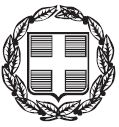    ΕΛΛΗΝΙΚΗ ΔΗΜΟΚΡΑΤΙΑ                                    ΝΑΥΠΛΙΟ ……/…… / 2021ΔΗΜΟΣ ΝΑΥΠΛΙΕΩΝ                                              Αριθμ. πρωτ. ……………….ΔΙΕΥΘΥΝΣΗ ΤΟΠΙΚΗΣ ΟΙΚΟΝΟΜΙΚΗΣ ΑΝΑΠΤΥΞΗΣ Κ ΚΟΙΝΩΝΙΚΗΣ ΠΡΟΣΤΑΣΙΑΣ                                                                                      ΤΜΗΜΑ ΚΟΙΝΩΝΙΚΗΣ ΠΡΟΣΤΑΣΙΑΣΠΑΙΔΕΙΑΣ Κ ΠΟΛΙΤΙΣΜΟΥΤαχ.Δ/νση: 25ης ΜΑΡΤΙΟΥ 75           ΠΡΟΣ: Δ/ΝΣΗ ΔΕΥΤΕΡΟΒΑΘΜΙΑΣ                                                                Πληροφορίες:   ΚΟΛΥΒΑ Μ.                          ΕΚΠΑΙΔΕΥΣΗΣ Ν.ΑΡΓΟΛΙΔΑΣ  Τηλέφωνο:        2752099161                             ΑΜΥΜΩΝΗΣ 7, ΝΑΥΠΛΙΟ                                                                                                                                                   Τ.Κ.  21100ΘΕΜΑ: « Υπηρεσίες Ψυχικής Υγείας στο Δημοτικό Ιατρείο»Ο Δήμος Ναυπλιέων, ενημερώνει τη Δ/νση Δευτεροβάθμιας  Εκπαίδευσης Αργολίδας, ότι στο χώρο του Δημοτικού Ιατρείου, λειτουργεί Γραφείο Ψυχολόγου και απευθύνεται σε οποιονδήποτε συνάνθρωπό μας,  χρειάζεται στήριξη για τα προβλήματα που αντιμετωπίζει.Πιο συγκεκριμένα παρέχεται:Δωρεάν ψυχολογική και συμβουλευτική υποστήριξηΒραχεία ψυχοθεραπεία. Οι συνεδρίες πραγματοποιούνται στο κτίριο του Δημοτικού Ιατρείου, 25ης Μαρτίου 75, σε ειδικά διαμορφωμένο χώρο, με απόλυτη εχεμύθεια και αυστηρή τήρηση του απορρήτου, κατόπιν ραντεβού.Συμβουλευτική ΓονέωνΣχολές Γονέων: με στόχο την ενημέρωση για θέματα που απασχολούν τους ίδιους και τα παιδιά τους, την στήριξη, και την ενδυνάμωσή τους  στο δύσκολο ρόλο τους. Οι γονείς μέσα από την αλληλεπίδραση, την ανταλλαγή εμπειριών, απόψεων και προβληματισμών, μαθαίνουν να βελτιώνουν την επικοινωνία στην οικογένεια, να διαχειρίζονται αποτελεσματικότερα κρίσεις, δυσκολίες, αλλά και τα συναισθήματά τους. Το πρόγραμμα είναι δωρεάν και απευθύνεται σε γονείς παιδιών όλων των ηλικιών. Οι συναντήσεις θα συντονίζονται από τη ψυχολόγο του γραφείου κα Κολυβά Μαρία.Το Γραφείο λειτουργεί καθημερινά,  9:30- 2:00, από Δευτέρα έως και Παρασκευή, εκτός Τρίτης. Για περισσότερες πληροφορίες και ραντεβού τηλ. επικοινωνίας : 2752099161.                                                                                    ΑΝΤΙΔΗΜΑΡΧΟΣ                                           ΚΟΙΝΩΝΙΚΗΣ ΠΟΛΙΤΙΚΗΣ ΚΑΙ ΔΗΜΟΣΙΑΣ ΥΓΕΙΑΣ                                                                 ΛΕΝΤΖΟΣ ΠΑΝΑΓΙΩΤΗΣ 